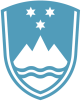 Statement bythe Republic of Sloveniaat the35th Session of the UPR Working Group – Review of TurkeyGeneva, 28 January 2020Madame President, Slovenia would like to thank the delegation of Turkey for its presentation and is looking forward to today's dialogue in this working group.Slovenia would like to recommend to Turkey:- to ratify the UNESCO Convention against Discrimination in Education, - to consider decriminalizing defamation/insult by abolishing Articles 299, 267 and 125 of the Turkish Penal Code. Let me use this opportunity to express Slovenia's appreciation of Turkey's hospitality to Syrian refugees. Slovenia welcomes Turkey's ratification the Third Optional Protocol to the CRC and accession to the Optional Protocol to CRPD. We are concerned over reported deterioration in freedom of expression and independence of judiciary in recent years. Furthermore, we remain firmly convinced that more remains to be done also in fight against discrimination, including gender based discrimination. Thank you.